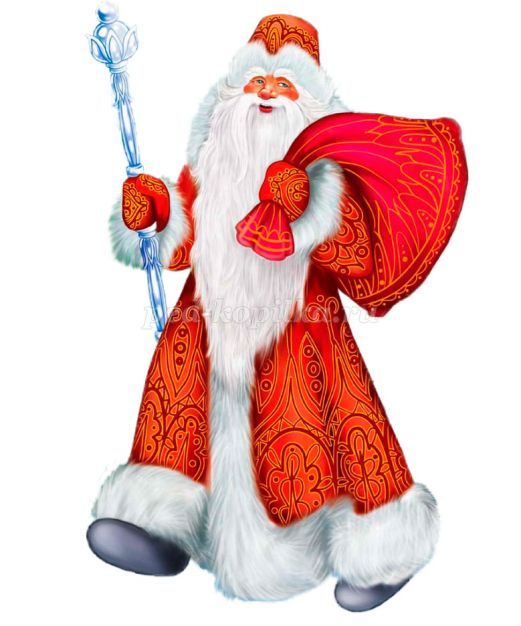 
Конспект НОДв средней группе«День рождения Деда Мороза - 18 ноября»Цель: Познакомить детей с праздником День рождение Деда Мороза, историей возникновения и традициями праздника.
Задачи: . Формировать доброжелательные дружеские отношения в коллективе; доставить детям радость от встречи с любимым персонажем; Воспитывать уважение к новогодним традициям; Развивать игровые умения детей, потребность дарить друзьям подарки и поздравления.ХодДобрый день ребята!Воспитатель: Ребята, а любите ли вы играть?Ответ детей!Давайте поиграем с вами в игру: «Доскажи словечко»(Дети встали в круг, ходят по кругу держась за руки)Кто с огромнейшим мешкомЧерез лес идет пешком?Может, это людоед?Дети: Нет!– Кто сегодня встал чуть светИ несет мешок конфет?Может, это ваш сосед?Дети: Нет!– Кто придет к нам в Новый годИ на елке свет зажжет?Включи нам электрик свет?Дети: Нет!– Кто же это? Вот вопрос!Ну, конечно. (Дед Мороз).Воспитатель: Что ж, теперь мои ребятки, отгадайте вы загадки:1. Он и добрый, он и строгийБородою весь зарос,Нас поздравит с Новым годом…Кто же это? (Дед Мороз)2. Ёжик на неё похож,Листьев вовсе не найдёшь.Как красавица, стройна,А на Новый год - важна.(Елка)3. Мы слепили снежный ком,Шляпу сделали на нем,Нос приделали, и в мигПолучился … (Снеговик)Она в сереброС жемчугами одета -Волшебная внучкаВолшебного деда.(Снегурочка) Воспитатель: Сегодня необычный день и мы собрались, чтобы отметить замечательный, удивительный, сказочный праздник! У каждого из нас есть свой день рождения. В этот праздник нас все поздравляют и дарят подарки. Но никто и никогда раньше не задумывался о том, что у Дедушки Мороза тоже может быть свой день рождения. Для начала давайте вместе с вами разберемся. Кто такой Дед Мороз и как он вообще появился.     В старину его называли: -Дед Трескун, Морозко, Мороз Иванович, Мороз Красный нос. В настоящее время его все зовут Дедом морозом.(Ответы детей)     - Молодцы, ребята я предлагаю вам послушать и посмотреть сказку, чтоб все понять и разобраться.Показ сказки «Кто такой Дед Мороз» (мультимедиа)В одной далекой сказочной и очень холодной стране жил не свете мальчикИ был этот мальчик круглым сиротой. Никто никогда не говорил ему ласковых слов, никто никогда не дарил ему подарки и даже простой конфеты. Мальчик не жаловался и ничего не просил.Шло время: мальчуган стал юношей, потом мужчиной, а потом поседел и превратился в дедушкуОднажды (это случилось в ночь под новый год) он горько вздохнул и впервые в своей жизни сказал: «Эх, видимо никто и никогда мне ничего не подарит!»Услышал этот вздох Великий волшебник и повелитель сказок тут же принёс в дом «мальчика» огромное множество игрушек и сладостей.  Но мальчик стал уже дедушкой, седым дедушкой с большой и длинной бородой. Он посмотрел на подарки и тихо вымолвил: «Спасибо тебе, Повелитель сказок, за твою доброту и ласку! Но что мне делать со всеми этими машинками, куклами, конфетами? Мне они уже не нужны. Я теперь даже шоколад с мармеладом не люблю.А знаешь что? Раздам-ка я это всё детям!»Взял он мешок с подарками, посох (чтоб быстрее идти, надел тёплую шубу, шапку, да и пошёл на ночь глядя в те дома, где жили мальчишки и девчонки.Увидев это, Повелитель сказок очень обрадовался.– И решил: наделю-ка я тебя непомерной волшебной силой! – громогласно объявил он.  Быть тебе с этой поры и навсегда моим первым помощником!Каждый год будешь ты приходить в гости к людям, совершать чудеса и дарить детям, всем без исключения, подарки!А звать тебя будем Дедом Морозом!Воспитатель: Вам понравилась сказка?Дети: Да!Воспитатель: Вот видите, ребята, оказывается Дед Мороз – это мальчик, которого никогда не поздравляли и не дарили ему подарков.Давайте с вами вспомним, по какому поводу мы здесь собрались? (ответы детей) Правильно, мы будем отмечать день рождения Деда Мороза. В нашей стране – России – этот праздник отмечается 18 ноября.Эту дату придумали сами дети, поскольку именно 18 ноября на родине Деда Мороза – в Великом Устюге – в свои права вступает настоящая зима и ударяют первые морозы.Воспитатель: Ребята, давайте поиграем в любимую игру Деда Мороза «Снежинка, вьюга, сугроб»Игровая задача: На слово «Сугроб» дети изображают сугроб, садясь на корточки и обняв колени;на слово «Снежинка» - кружатся вокруг себя,на слово «Вьюга» - качают поднятыми вверх руками из стороны в сторону.Водящий (воспитатель) путает детей, изображая «неправильно». Выигрывает тот, кто ни разу не ошибется.Воспитатель: Какой- же день рождения без подарка? Предлагаю сделать любимое лакомство Деда Мороза- мороженое на палочке или портрет Деда- Мороза (на выбор воспитателя)Дети с помощью воспитателя делают подарки.На прогулке (или в спортивном зале) с детьми можно разучить игру "Два Мороза".Дети выстраиваются в линейку. Выбираются 2 Мороза, которые становятся по центру и говорят такие слова:"Я - Мороз красный нос,Я- Мороз Синий нос.Кто из вас решится в путь - дороженьку пуститься?!"Дети отвечают:"Не боимся мы угроз и не страшен нам мороз!"Задача детей перебежать на другую сторону площадки (зала), чтобы их не поймали Морозы.